О внесении изменении в решение Совета сельского поселения Арслановский сельсовет муниципального района Буздякский район Республики Башкортостан от 30 марта 2009 года №18  «О порядке оформления прав пользования муниципальным имуществом сельского поселения Арслановский сельсовет муниципального района Буздякский район Республики Башкортостан и об определении годовой арендной платы за пользование муниципальным имуществом сельского поселения Арслановский сельсовет муниципального района Буздякский район Республики Башкортостан»Во исполнения постановления Правительства Республики Башкортостан от 5 мая 2016 года № 166 «О внесении изменении в постановление Правительства Республики Башкортостан от 29 декабря 2007 года №403 «О порядке оформления прав пользования государственным имуществом Республики Башкортостан и об определении годовой арендной платы за пользование государственным имуществом Республики Башкортостан», Совет сельского поселения Арслановский сельсовет муниципального района Буздякский район Республики Башкортостан РЕШИЛ:Внести в решение Совета сельского поселения Арслановский сельсовет муниципального района Буздякский район Республики Башкортостан от 30 марта 2009 года №18 «О порядке оформления прав пользования муниципальным имуществом сельского поселения Арслановский сельсовет  муниципального района Буздякский район Республики Башкортостан и об определении годовой арендной платы за пользование муниципальным имуществом сельского поселения Арслановский сельсовет  муниципального района Буздякский район Республики Башкортостан» следующие изменения и дополнения:     1) пункты 5 и 6 считать соответственно пунктами 6 и 7;     2) пункт 3.15 добавить абзацем следующего содержания:  «При заключении договоров аренды с субъектами малого и среднего предпринимательства арендная плата вносится в порядке, установленном пунктом 6.11 настоящего Порядка.»;        3) пункт 4.6 изложить в следующей редакции:   4.6. Для оформления договора доверительного управления муниципальным имуществом представляются следующие документы или их копии:     а) для коммерческих (некоммерческих) организаций - копии учредительных документов со всеми изменениями и дополнениями на дату подачи заявки, заверенные в порядке, установленном законодательством Российской Федерации;     б) для индивидуального предпринимателя - свидетельство о государственной регистрации в качестве индивидуального предпринимателя, а также документы, удостоверяющие его личность;     в) выписка из Единого государственного реестра юридических лиц или нотариально заверенная ее копия, полученная не ранее чем за шесть месяцев до даты обращения, - для юридических лиц; выписка из Единого государственного реестра индивидуальных предпринимателей или нотариально заверенная ее копия, полученная не ранее чем за шесть месяцев до даты обращения, - для индивидуальных предпринимателей; надлежащим образом заверенный перевод на русский язык документов о государственной регистрации юридического лица или физического лица в качестве индивидуального предпринимателя в соответствии с законодательством соответствующего государства, полученный не ранее чем за шесть месяцев до даты обращения, - для иностранных лиц;     г) документ, подтверждающий полномочия лица на осуществление действий от имени заявителя - юридического лица (копия решения о назначении или об избрании либо приказа о назначении физического лица на должность, в соответствии с которым такое физическое лицо обладает правом действовать от имени заявителя без доверенности (далее - руководитель)); в случае, если от имени заявителя действует иное лицо, - также доверенность на осуществление действий от имени заявителя, заверенная печатью заявителя и подписанная его руководителем или уполномоченным этим руководителем лицом, либо нотариально заверенная копия такой доверенности (для юридических лиц); в случае, если указанная доверенность подписана лицом, уполномоченным руководителем заявителя, - также документ, подтверждающий полномочия такого лица;     д) документы, характеризующие квалификацию заявителя, - в случае, если использование муниципального имущества предполагает наличие такой квалификации;     е) решение об одобрении или о совершении крупной сделки либо копия такого решения – в случае, если требование о необходимости наличия такого решения для совершения крупной сделки установлено законодательством Российской Федерации, учредительными документами юридического лица и для заключения договора или обеспечение его исполнения является крупной сделкой;     ж) заявление об отсутствии решения о ликвидации заявителя - юридического лица, об отсутствии решения арбитражного суда о признании заявителя – юридического лица, индивидуального предпринимателя банкротом и об открытии конкурсного производства,  об отсутствии решения о приостановлении деятельности заявителя в порядке, предусмотренном Кодексом Российской Федерации об административных правонарушениях;     з) письмо банковского учреждения о наличии банковских счетов заявителя;и) копии годового бухгалтерского баланса заявителя с отметкой территориальной налоговой службы о принятии этого баланса и приложений к нему за период, предшествующий дате подачи заявки;    и) копии годового бухгалтерского баланса заявителя с отметкой территориальной налоговой службы о принятии этого и приложений к нему за период, предшествующий дате подаче заявки;    к) для индивидуального предпринимателя -  декларация о доходах;    л) перечень муниципального имущества сельского поселения Арслановский сельсовет МР Буздякский район Республики Башкортостан, предполагаемого к передаче в доверительное управление;    м) утвержденная предприятием технического учета и инвентаризации техническая документация всех объектов недвижимости, включенных в перечень (в случае, если передаваемое на момент оформления договора имущество находится в пользовании заявителя);   н) опись представляемых документов.      Документы, указанные в подпунктах «а», «г»-«з», «л»-«н» настоящего пункта, предоставляются в Комитет по управлению собственностью Министерства земельных и имущественных отношений Республики Башкортостан по Буздякскому району заявителем самостоятельно.      Документы, указанные в подпунктах «б», «в», «и», «к» настоящего пункта, запрашиваются Комитетом по управлению собственностью Министерства земельных и имущественных отношений Республики Башкортостан по Буздякскому району в органах, предоставляющих государственные и (или) муниципальные услуги, в иных государственных органах, органах местного самоуправления Республики Башкортостан, либо подведомственных государственным органам или органам местного самоуправления Республики Башкортостан, участвующих в предоставлении государственных и (или) муниципальных услуг, в распоряжении которых находятся указанные документы, если они не представлены заявителем по собственной инициативе.»;  4) пункт 5.6 изложить в следующей редакции:      Для оформления договора безвозмездного пользования муниципальным имуществом сельского поселения Арслановский сельсовет МР Буздякский район Республики Башкортостан представляются следующие документы или их копии:    а) для организации – копии учредительных документов со всеми изменениями и дополнениями на дату подачи заявки, заверенные в порядке, установленном законодательством Российской Федерации;    б) для индивидуального предпринимателя - свидетельство о государственной регистрации в качестве индивидуального предпринимателя, а также документы, удостоверяющие его личность;     в) выписка из Единого государственного реестра юридических лиц или нотариально заверенная ее копия, полученная не ранее чем за шесть месяцев до даты обращения, - для юридических лиц; выписка из Единого государственного реестра индивидуальных предпринимателей или нотариально заверенная ее копия, полученная не ранее чем за шесть месяцев до даты обращения, - для индивидуальных предпринимателей; надлежащим образом заверенный перевод на русский язык документов о государственной регистрации юридического лица или физического лица в качестве индивидуального предпринимателя в соответствии с законодательством соответствующего государства, полученный не ранее чем за шесть месяцев до даты обращения, - для иностранных лиц;   г)   документ, подтверждающий полномочия лица на осуществление действий от имени заявителя - юридического лица (копия решения о назначении или об избрании либо приказа о назначении физического лица на должность, в соответствии с которым такое физическое лицо обладает правом действовать от имени заявителя без доверенности (далее - руководитель)); в случае, если от имени заявителя действует иное лицо, - также доверенность на осуществление действий от имени заявителя, заверенная печатью заявителя и подписанная его руководителем или уполномоченным этим руководителем лицом, либо нотариально заверенная копия такой доверенности (для юридических лиц); в случае, если указанная доверенность подписана лицом, уполномоченным руководителем заявителя, - также документ, подтверждающий полномочия такого лица;     д) документы, характеризующие квалификацию заявителя, - в случае, если использование муниципального имущества предполагает наличие такой квалификации;     е) решение об одобрении или о совершении крупной сделки либо копия такого решения – в случае, если требование о необходимости наличия такого решения для совершения крупной сделки установлено законодательством Российской Федерации, учредительными документами юридического лица и для заключения договора или обеспечение его исполнения является крупной сделкой;ж) заявление об отсутствии решения о ликвидации заявителя - юридического лица, об отсутствии решения арбитражного суда о признании заявителя – юридического лица, индивидуального предпринимателя банкротом и об открытии конкурсного производства,  об отсутствии решения о приостановлении деятельности заявителя в порядке, предусмотренном Кодексом Российской Федерации об административных правонарушениях;     ж) заявление об отсутствии решения о ликвидации заявителя - юридического лица, об отсутствии решения арбитражного суда о признании заявителя – юридического лица, индивидуального предпринимателя банкротом и об открытии конкурсного производства,  об отсутствии решения о приостановлении деятельности заявителя в порядке, предусмотренном Кодексом Российской Федерации об административных правонарушениях;     з) письмо банковского учреждения о наличии банковских счетов заявителя;и) копии годового бухгалтерского баланса заявителя с отметкой территориальной налоговой службы о принятии этого баланса и приложений к нему за период, предшествующий дате подачи заявки;    и) копии годового бухгалтерского баланса заявителя с отметкой территориальной налоговой службы о принятии этого и приложений к нему за период, предшествующий дате подаче заявки;    к) для индивидуального предпринимателя -  декларация о доходах;    л) перечень муниципального имущества сельского поселения Арслановский сельсовет  МР Буздякский район Республики Башкортостан, предполагаемого к передаче в безвозмездное пользование;    м) утвержденная предприятием технического учета и инвентаризации техническая документация всех объектов недвижимости, включенных в перечень (в случае, если передаваемое на момент оформления договора имущество находится в пользовании заявителя);   н) опись представляемых документов.      Документы, указанные в подпунктах «а», «г»-«з», «л»-«н» настоящего пункта, предоставляются в Комитет по управлению собственностью Министерства земельных и имущественных отношений Республики Башкортостан по Буздякскому району заявителем самостоятельно.      Документы, указанные в подпунктах «б», «в», «и», «к» настоящего пункта, запрашиваются Комитетом по управлению собственностью Министерства земельных и имущественных отношений Республики Башкортостан по Буздякскому району в органах, предоставляющих государственные и (или) муниципальные услуги, в иных государственных органах, органах местного самоуправления Республики Башкортостан, либо подведомственных государственным органам или органам местного самоуправления Республики Башкортостан, участвующих в предоставлении государственных и (или) муниципальных услуг, в распоряжении которых находятся указанные документы, если они не представлены заявителем по собственной инициативе.»;  5) пункт 6.4 изложить в следующей редакции:      Для оформления договора аренды муниципального имущества сельского поселения Арслановский сельсовет МР Буздякский район Республики Башкортостан без права выкупа представляются следующие документы или их копии:      а) для коммерческих (некоммерческих) организаций - копии учредительных документов со всеми изменениями и дополнениями на дату подачи заявки, заверенные в порядке, установленном законодательством Российской Федерации;     б) для индивидуального предпринимателя - свидетельство о государственной регистрации в качестве индивидуального предпринимателя, а также документы, удостоверяющие его личность;     в) выписка из Единого государственного реестра юридических лиц или нотариально заверенная ее копия, полученная не ранее чем за шесть месяцев до даты обращения, - для юридических лиц; выписка из Единого государственного реестра индивидуальных предпринимателей или нотариально заверенная ее копия, полученная не ранее чем за шесть месяцев до даты обращения, - для индивидуальных предпринимателей; надлежащим образом заверенный перевод на русский язык документов о государственной регистрации юридического лица или физического лица в качестве индивидуального предпринимателя в соответствии с законодательством соответствующего государства, полученный не ранее чем за шесть месяцев до даты обращения, - для иностранных лиц;     г) документ, подтверждающий полномочия лица на осуществление действий от имени заявителя - юридического лица (копия решения о назначении или об избрании либо приказа о назначении физического лица на должность, в соответствии с которым такое физическое лицо обладает правом действовать от имени заявителя без доверенности (далее - руководитель)); в случае, если от имени заявителя действует иное лицо, - также доверенность на осуществление действий от имени заявителя, заверенная печатью заявителя и подписанная его руководителем или уполномоченным этим руководителем лицом, либо нотариально заверенная копия такой доверенности (для юридических лиц); в случае, если указанная доверенность подписана лицом, уполномоченным руководителем заявителя, - также документ, подтверждающий полномочия такого лица;     д) документы, характеризующие квалификацию заявителя, - в случае, если использование муниципального имущества предполагает наличие такой квалификации;     е) решение об одобрении или о совершении крупной сделки либо копия такого решения – в случае, если требование о необходимости наличия такого решения для совершения крупной сделки установлено законодательством Российской Федерации, учредительными документами юридического лица и для заключения договора или обеспечение его исполнения является крупной сделкой;     ж) заявление об отсутствии решения о ликвидации заявителя - юридического лица, об отсутствии решения арбитражного суда о признании заявителя – юридического лица, индивидуального предпринимателя банкротом и об открытии конкурсного производства,  об отсутствии решения о приостановлении деятельности заявителя в порядке, предусмотренном Кодексом Российской Федерации об административных правонарушениях;     з) письмо банковского учреждения о наличии банковских счетов заявителя;и) копии годового бухгалтерского баланса заявителя с отметкой территориальной налоговой службы о принятии этого баланса и приложений к нему за период, предшествующий дате подачи заявки;    и) копии годового бухгалтерского баланса заявителя с отметкой территориальной налоговой службы о принятии этого и приложений к нему за период, предшествующий дате подаче заявки;    к) для индивидуального предпринимателя -  декларация о доходах;    л) перечень муниципального имущества сельского поселения Арслановский сельсовет  МР Буздякский район Республики Башкортостан, предполагаемого к передаче в аренду;    м) утвержденная предприятием технического учета и инвентаризации техническая документация всех объектов недвижимости, включенных в перечень (в случае, если передаваемое на момент оформления договора имущество находится в пользовании заявителя);   н) опись представляемых документов.  Документы, указанные в подпунктах «а», «г»-«з», «л»-«н» настоящего пункта, предоставляются в Комитет по управлению собственностью Министерства земельных и имущественных отношений Республики Башкортостан по Буздякскому району заявителем самостоятельно.      Документы, указанные в подпунктах «б», «в», «и», «к» настоящего пункта, запрашиваются Комитетом по управлению собственностью Министерства земельных и имущественных отношений Республики Башкортостан по Буздякскому району в органах, предоставляющих государственные и (или) муниципальные услуги, в иных государственных органах, органах местного самоуправления Республики Башкортостан, либо подведомственных государственным органам или органам местного самоуправления Республики Башкортостан, участвующих в предоставлении государственных и (или) муниципальных услуг, в распоряжении которых находятся указанные документы, если они не представлены заявителем по собственной инициативе.»;     6) дополнить пунктом следующего содержания:      «6.11. При заключении с субъектами малого и среднего предпринимательства договоров аренды в отношении муниципального имущества сельского поселения Арслановский сельсовет  МР Буздякский район Республики Башкортостан арендная плата вносится в следующем порядке:      в первый год аренды – 40 процентов от размера арендной платы;      во второй год аренды – 60 процентов от размера арендной платы;      в третий год аренды  –  80 процентов от размера арендной платы;      в четвертый год аренды и далее  –  100 процентов от размера арендной платы.»;      е) абзац первый пункта 7.5 изложить в следующей редакции:      «7.5. Размер общей площади передаваемых в установленном законодательством порядке в субаренду третьим лицам части или частей арендуемого муниципального имущества сельского поселения Арслановский сельсовет МР Буздякский район Республики Башкортостан не может превышать пятидесяти процентов от общей площади арендуемого объекта, для резидентов технопарков – восьмидесяти пяти процентов от общей площади арендуемого объекта.»;    7). Подпункт «и» пункта 2.1 Методикой определения годовой арендной платы за пользование муниципальным имуществом сельского поселения Арслановский сельсовет  МР Буздякский район Республики Башкортостан, утвержденной указанным решением Совета сельского поселения Арслановский сельсовет МР Буздякский район РБ, дополнить абзацем следующего содержания:      «крестьянскими (фермерскими) хозяйствами, осуществляющими капитальный ремонт или реконструкцию арендованного помещения (на срок проведения ремонта или реконструкции в соответствии с нормативными сроками производства работ согласно утвержденной проектно-сметной документации, но не превышающий срока действия договора аренды).».2. Обнародовать данное решение путем размещения в сети общего доступа «Интернет» на официальном сайте «http://арслановский.рф/» и на информационном стенде Совета сельского поселения Арслановский сельсовет муниципального района Буздякский район Республики Башкортостан.3. Контроль за исполнением данного решения  оставляю за собой.    Глава сельского поселенияАрслановский сельсоветмуниципального районаБуздякский район РБ:                                                    И.Н.Зиннатуллина Об уточнении бюджета сельского поселения Арслановский сельсовет по доходам и расходам на 2019 год.В соответствии с Бюджетным кодексом Российской Федерации ст.232 и ст.20                             « Положения о бюджетном процессе в сельском поселении» Совет сельского поселения Арслановский сельсовет РЕШИЛ:- уточнить бюджет сельского поселения Арслановский сельсовет по доходам и расходам согласно приложения.       Глава сельского поселения  Арслановский сельсовет муниципального  района  Буздякский район  Республики Башкортостан 					        Зиннатуллина И.Н.О повестке дня двадцать седьмого  заседания третьего созыва Совета  сельского поселения  Арслановский  сельсовет муниципального  района  Буздякский район                           Республики Башкортостан.     Совет  сельского поселения Арслановский сельсовет МР Буздякский район Республики Башкортостан РЕШИЛ : Включить в повестку дня двадцать седьмого заседания Совета сельского поселения   Арслановский сельсовет муниципального района Буздякский район РБ следующие вопросы: 1. Об уточнении бюджета сельского поселения Арслановский сельсовет МР Буздякский район РБ по доходам и расходам на 2019 год. 2.О внесении изменении в решение Совета сельского поселения Арслановский сельсовет муниципального района Буздякский район Республики Башкортостан от 30 марта 2009 года №18  «О порядке оформления прав пользования муниципальным имуществом сельского поселения Арслановский сельсовет муниципального района Буздякский район Республики Башкортостан и об определении годовой арендной платы за пользование муниципальным имуществом сельского поселения Арслановский сельсовет муниципального района Буздякский район Республики Башкортостан3. О назначении выборов депутатов Совета сельского поселения Арслановский сельсовет муниципального района Буздякский район Республики Башкортостан  четвертого созыва 4.  Текущие вопросы.Глава сельского поселенияАрслановский сельсоветмуниципального районаБуздякский район РБ:                                                       И.Н.Зиннатуллина.О назначении выборов депутатов Совета сельского поселения Арслановский сельсовет муниципального района Буздякский район Республики Башкортостан  четвертого созыва      В связи с истечением срока полномочий депутатов Совета сельского поселения Арслановский  сельсовет муниципального района Буздякский район Республики Башкортостан, руководствуясь статьей 10 Кодекса Республики Башкортостан о выборах, Совет сельского поселения Арслановский  сельсовет муниципального района Буздякский район Республики Башкортостан Р Е Ш И Л :  1. Назначить на 8 сентября 2019 года выборы депутатов Совета сельского поселения Арслановский  сельсовет муниципального района Буздякский район Республики Башкортостан  четвертого созыва.  2. Опубликовать настоящее решение в газете "Буздякские новости" 21 июня 2019 года.  3. Направить настоящее решение в территориальную избирательную комиссию муниципального района Буздякский район Республики Башкортостан. Глава сельского поселенияАрслановский сельсоветмуниципального районаБуздякский район РБ:                                                       И.Н.Зиннатуллина.      Башҡортостан РеспубликаhыБүздəк районымуниципаль районынынАрыслан ауыл Советыауыл билəмəhе Советы452722, Иске Богазы ауылыҮҙәк урамы, 53/4Тел2-91-83      Башҡортостан РеспубликаhыБүздəк районымуниципаль районынынАрыслан ауыл Советыауыл билəмəhе Советы452722, Иске Богазы ауылыҮҙәк урамы, 53/4Тел2-91-83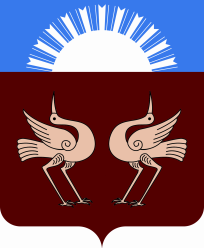 Республика БашкортостанСовет Сельского поселенияАрслановский сельсоветмуниципального районаБуздякский район452722, с. Старые БогадыУл.Центральная, 53/4Тел. 2 -91-83Республика БашкортостанСовет Сельского поселенияАрслановский сельсоветмуниципального районаБуздякский район452722, с. Старые БогадыУл.Центральная, 53/4Тел. 2 -91-83КА Р А Р  «11 » июнь 2019 й               № 148№ 148                           Р Е Ш Е  Н И Е  « 11 » июня 2019 г                           Р Е Ш Е  Н И Е  « 11 » июня 2019 гБашҡортостан РеспубликаhыБүздəк районымуниципаль районынынАрыслан ауыл Советыауыл билəмəhе Советы452722, Иске Богазы ауылыҮҙәк урамы, 53/4Тел2-91-83Башҡортостан РеспубликаhыБүздəк районымуниципаль районынынАрыслан ауыл Советыауыл билəмəhе Советы452722, Иске Богазы ауылыҮҙәк урамы, 53/4Тел2-91-83Республика БашкортостанСовет Сельского поселенияАрслановский сельсоветмуниципального районаБуздякский район452722, с. Старые БогадыУл.Центральная, 53/4Тел. 2 -91-83Республика БашкортостанСовет Сельского поселенияАрслановский сельсоветмуниципального районаБуздякский район452722, с. Старые БогадыУл.Центральная, 53/4Тел. 2 -91-83КА Р А Р  «11 » июнь 2019 й               № 147№ 147                           Р Е Ш Е  Н И Е  « 11 »июня 2019 г                           Р Е Ш Е  Н И Е  « 11 »июня 2019 гБашҡортостан РеспубликаhыБүздəк районымуниципаль районынынАрыслан ауыл Советыауыл билəмəhе Советы452722, Иске Богазы ауылыҮҙәк урамы, 53/4Тел2-91-83Башҡортостан РеспубликаhыБүздəк районымуниципаль районынынАрыслан ауыл Советыауыл билəмəhе Советы452722, Иске Богазы ауылыҮҙәк урамы, 53/4Тел2-91-83Республика БашкортостанСовет Сельского поселенияАрслановский сельсоветмуниципального районаБуздякский район452722, с. Старые БогадыУл.Центральная, 53/4Тел. 2 -91-83Республика БашкортостанСовет Сельского поселенияАрслановский сельсоветмуниципального районаБуздякский район452722, с. Старые БогадыУл.Центральная, 53/4Тел. 2 -91-83КА Р А Р  «11 » июнь 2019 й               № 146№ 146                           Р Е Ш Е  Н И Е  « 11 » июня 2019 г                           Р Е Ш Е  Н И Е  « 11 » июня 2019 гБашҡортостан РеспубликаhыБүздəк районымуниципаль районынынАрыслан ауыл Советыауыл билəмəhе Советы452722, Иске Богазы ауылыҮҙәк урамы, 53/4Тел2-91-83Башҡортостан РеспубликаhыБүздəк районымуниципаль районынынАрыслан ауыл Советыауыл билəмəhе Советы452722, Иске Богазы ауылыҮҙәк урамы, 53/4Тел2-91-83Республика БашкортостанСовет Сельского поселенияАрслановский сельсоветмуниципального районаБуздякский район452722, с. Старые БогадыУл.Центральная, 53/4Тел. 2 -91-83Республика БашкортостанСовет Сельского поселенияАрслановский сельсоветмуниципального районаБуздякский район452722, с. Старые БогадыУл.Центральная, 53/4Тел. 2 -91-83КА Р А Р  «19 » июнь 2019 й               № 150№ 150                           Р Е Ш Е  Н И Е  « 19 » июня 2019 г                           Р Е Ш Е  Н И Е  « 19 » июня 2019 г